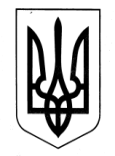 ХАРКІВСЬКА ОБЛАСНА ДЕРЖАВНА АДМІНІСТРАЦІЯДЕПАРТАМЕНТ НАУКИ І ОСВІТИ Н А К А З22.10.2020					  Харків					    № 139Про участь учнів та студентів Харківського державного вищого училища фізичної культури №1 у чемпіонаті України з волейболу серед команд першої ліги, І турВідповідно до Положення про Департамент науки і освіти Харківської обласної державної адміністрації, затвердженого розпорядженням голови Харківської обласної державної адміністрації від 18.05.2020 № 269, враховуючи Єдиний календарний план фізкультурно-оздоровчих та спортивних заходів України на  2020 рік, затверджений наказом Міністерства молоді та спорту України від 27.12.2019  № 6171 (зі змінами) та Уточнений план-календар спортивно-масових заходів на 2020 рік Харківського державного вищого училища фізичної культури №1 станом на 09.10.2020, затверджений директором Департаменту науки і освіти Харківської обласної державної адміністрації, керуючись статтею 6 Закону України «Про місцеві державні адміністрації»НАКАЗУЮ:1. РЕКОМЕНДУВАТИ директору Харківського державного вищого училища фізичної культури №1:1.1. Забезпечити участь учнів та студентів відділення волейболу у чемпіонаті України серед команд першої ліги, перший  тур, що  відбудеться в  м. Нікополь.Термін: 22.10-25.10.20201.2. Відрядити до м. Нікополя вчителя з волейболу Харківського державного вищого училища фізичної культури №1 для супроводження учнів, студентів відділення волейболу.									           Термін: 22.10-25.10.20202. ВИТРАТИ по відрядженню учнів, студентів та супроводжуючої особи, зазначених в пункті 1 цього наказу, здійснити відповідно до кошторису витрат, затвердженого у встановленому порядку. Директор Департаменту						Анжеліка КРУТОВА